Оперативная информация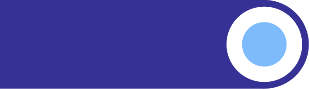 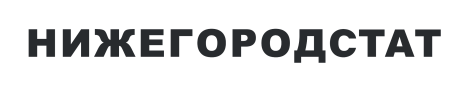 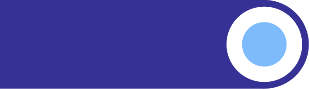 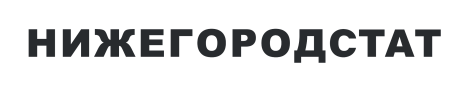 18 марта 2024 годаО СРЕДНИХ ПОТРЕБИТЕЛЬСКИХ ЦЕНАХНА АВТОМОБИЛЬНЫЙ БЕНЗИН И ДИЗЕЛЬНОЕТОПЛИВО ПО НИЖЕГОРОДСКОЙ ОБЛАСТИВ ФЕВРАЛЕ 2024 ГОДАв процентах* Изменение средних цен рассчитано из сопоставимых цен с учетом ежегодной актуализации наблюдаемых АЗС.Средниепотребительские цены, рублей за литр*Февраль 2024 годаФевраль 2024 годаСредниепотребительские цены, рублей за литр*К предыдущему месяцуК декабрю 2023 годаБензин автомобильный100,08100,66в том числе:марки АИ-9250,56100,11100,66марки АИ-9554,80100,08100,68марки АИ-98  и выше66,50100,00100,63Дизельное топливо61,61100,06100,18